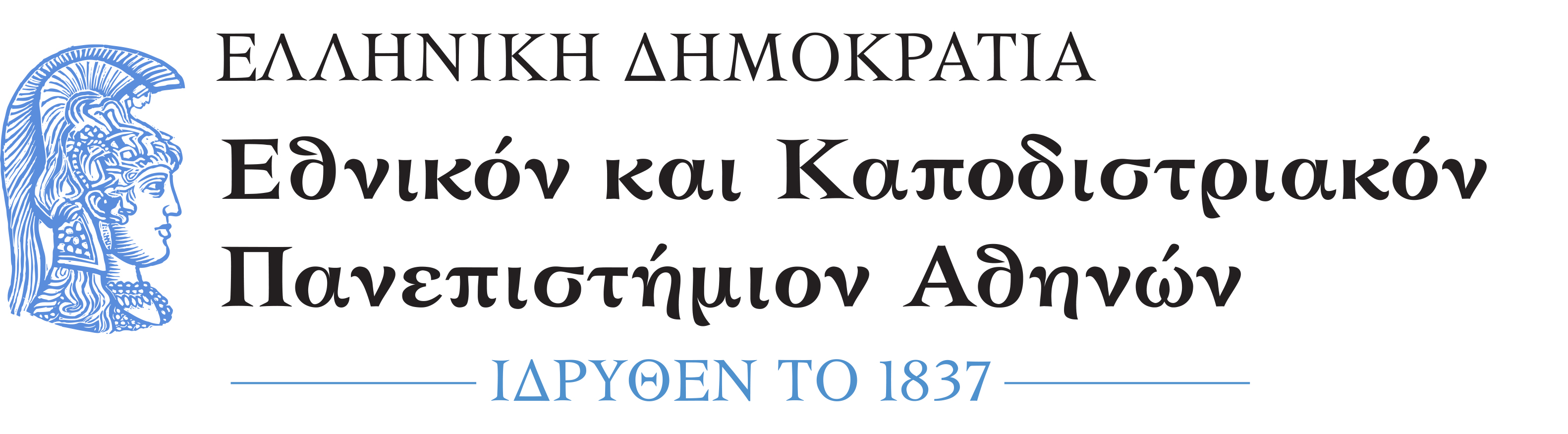 ΙΑΤΡΙΚΗ  ΣΧΟΛΗ      ΣΕΜΙΝΑΡΙΟ:«ΜETA-ΑΝΑΛΥΣΗ ΕΠΙΔΗΜΙΟΛΟΓΙΚΩΝ ΜΕΛΕΤΩΝ ΜΕ ΠΡΑΚΤΙΚΗ ΕΦΑΡΜΟΓΗ ΣΕ Η/Υ»21-23/6/2019ΑΙΤΗΣΗ ΣΥΜΜΕΤΟΧΗΣΟνοματεπώνυμο:………………………………………………………………………………………………Φορέας: ……………………………………………………………………………………………………………Διεύθυνση εργασίας: ……………………………………………………………………………………….Τηλέφωνο επικοινωνίας: ………………………………………………………………………………………Email: ……………………………………………………………………………………………………………………Προτιμώ να ειδοποιηθώ τηλεφωνικά                    ηλεκτρονικάΠαρακαλούμε να σταλεί ηλεκτρονικά στο esmad@med.uoa.gr μέχρι 25/05/2019